Педагогикалық ұжымның сапалық құрамы№ФИО педагога/тех.персоналаНаименование организации, должностьФото3*4Нагрузка и расписание№ приказа и дата назначенияКакую категорию имеет, приказ № дата присвоения, наличие сертификатовСведения о перевдижении по образовательным учреждениям (приказ об увольнении №, дата, куда был трудоустроен)1Баймурзин С.ШКоммунальное государственное учереждение «Основная средняя школа села Кеноткель отдела образования по Зерендинскому району управления образования Акмолинской областиДиректор школы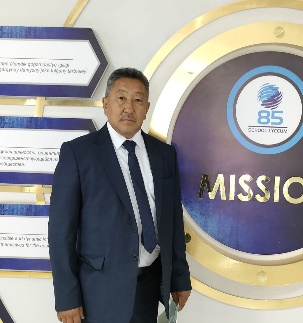 9 сағ09:00-13:0014:00-18.00Приказ №2125.08.20033 категория, приказ № 329.29.12.20212Дюсенова А.ШУчитель математика и физики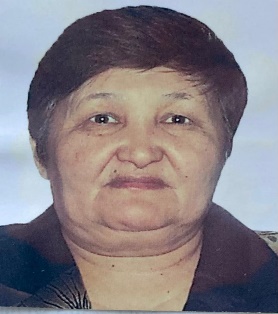 18 сағ08:00-14:003Ихласова А.КУчитель русский язык и литература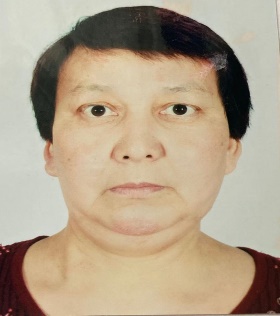 16 сағ08:00-14:00Приказ №48, 15.08.19844Кожахметова Т.КУчитель начального класса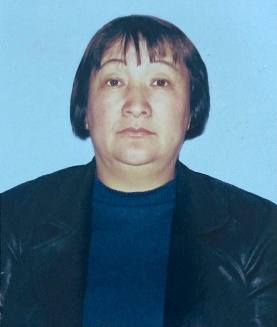 21 сағ09:00-13:00Приказ №24,12.10.1999Педагог-эксперт приказ №228, 18.06.20195Есенова Ш.МПедагог-психолог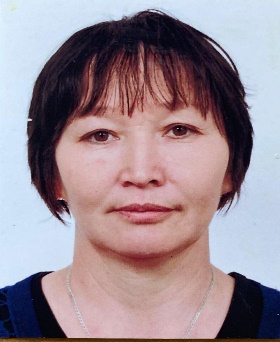 1 сағ0.5 сағ БиблиотеКарь09:00-13:0014:00-18:00Приказ№7,29.08.20076Мухамеджанова Б.АУчитель казахский язык и литература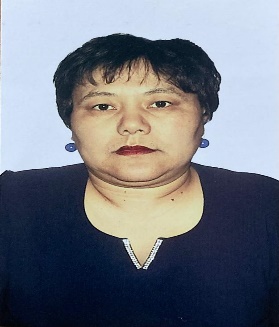 18 сағ08:00-14:00Приказ№13,26.08.1999 Педагог-иследователь, приказ №255, 28.12.20187Мухаметжанова К.МУчитель начального класса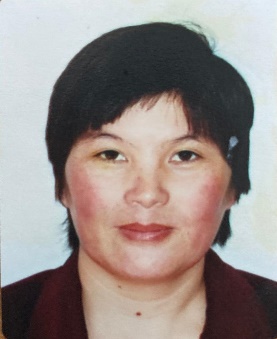 21 сағ14:00-18:00приказПедагог-эксперт  Приказ№144,14.08.20208Каирова А.ЖВоспитатель мини центр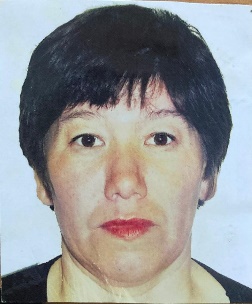 0.5 сағ4 сағ09:00-13:0014:00-18:00Приказ№19,01.09.2011Педагог-эксперт Приказ№39925.12.20189Токенова Б.КУчитель истории и география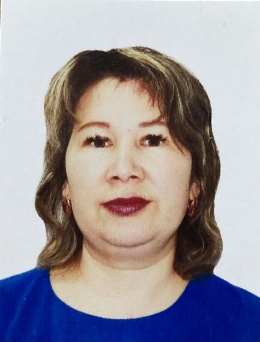 16 сағ08:00-14:00Педагог-экспертПриказ№22818.06.201910Жетписова А.ТУчитель информатика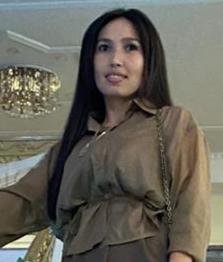 10 сағ08:00-14:00Педагог модератор Приказ №11Жантаева М.МУчитель англиского языка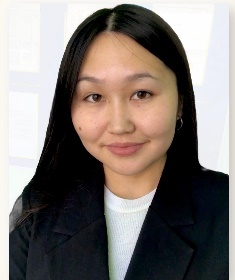 14 сағ08:00-14:00Приказ№47,01.03.202312Жахина Ф.НТехничка 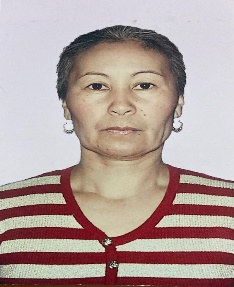 08:00-13:0014:00-18:00Приказ№1501.02.200913Досымова Ж.КВоспитатель по мини центру,Техничка 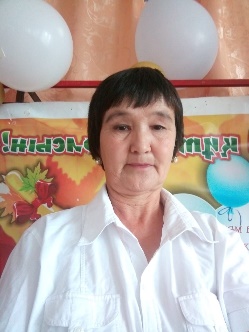 0,509:00-13:000,508:00-13:0014:00-18:00Приказ№701.09.202214Курманбаев С.КРабочии 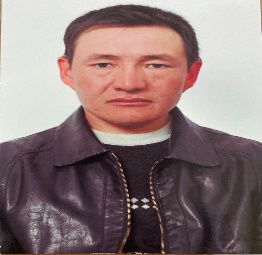 09:00-13:0014:00-18:00Приказ№601.03.200515Манатов М.ССторож 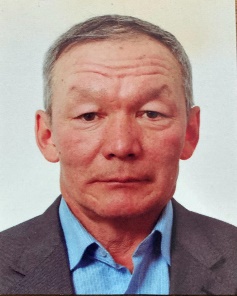 24 часовПо сменаПриказ №3901.10.201216Баймурзина А.ТСторож 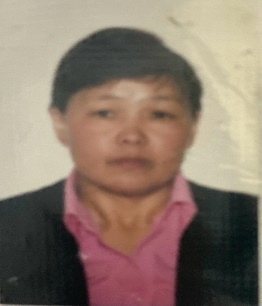 24 часовПо сменаПриказ №3901.10.2012